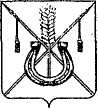 АДМИНИСТРАЦИЯ КОРЕНОВСКОГО ГОРОДСКОГО ПОСЕЛЕНИЯКОРЕНОВСКОГО РАЙОНАПОСТАНОВЛЕНИЕот 06.07.2016   		                                                  			  № 1248г. КореновскО признании утратившим силу постановления администрации Кореновского городского поселения Кореновского районаВ целях приведения муниципального нормативного правового акта в соответствие с действующим законодательством, администрация Кореновского городского поселения Кореновского района п о с т а н о в л я е т:1. Признать утратившим силу постановление администрации Кореновского городского поселения Кореновского района от 9 сентября                   2014 года № 842 «Об утверждении порядка и условий списания нереальной к взысканию задолженности по неналоговым доходам перед бюджетом Кореновского городского поселения Кореновского района, главным администратором которых является управление земельных и имущественных отношений администрации муниципального образования Кореновский район».2. Общему отделу администрации Кореновского городского поселения Кореновского района (Воротникова) официально обнародовать настоящее постановление и обеспечить его размещение на официальном сайте администрации Кореновского городского поселения Кореновского района в информационно-телекоммуникационной сети «Интернет».3. Контроль за выполнением настоящего постановления возложить                   на заместителя главы Кореновского городского поселения Кореновского      района, начальника отдела по гражданской обороне и чрезвычайным                     ситуациям Ю.В. Малышко. 4. Постановление вступает в силу после его официального обнародования.Исполняющий обязанности главыКореновского городского поселенияКореновского района      				         	    		     Р.Ф. Громов